Государственное казенное общеобразовательное учреждение«Республиканская специальная (коррекционная) школа-нтернат»«Методические рекомендации для педагогов дополнительного образования по включению сквозных тем по предупреждению детского дорожно-транспортного травматизма в образовательной деятельности»Ответственный за профилактику БДДДильденкин П.М.Якутск2021СОДЕРЖАНИЕНормативные документы по предупреждению детского дорожно- транспортного травматизмаПолезные ссылки для использования при организации работы по профилактике ДДТТВведениеТеоретическая частьОсновная частьПриложенияБиблиографияНОРМАТИВНЫЕ ДОКУМЕНТЫДеятельность государственных образовательных учреждений Санкт- Петербурга по предупреждению детского дорожно-транспортного травматизма регламентируется нормативно-правовыми документами:Международное законодательствоВсемирная декларация об обеспечении выживания, защиты и развития детей, 1990http://www.un.org/ru/documents/decl conv/declarations/decl child90.shtmlДекларация прав ребенка 1959http://www.un.org/ru/documents/decl conv/declarations/childdec.shtmlКонвенция ООН о правах ребенка, 1989 http://base.consultant.ru/cons/cgi/online.cgi?req=doc;base=LAW;n=9959Указы Президента Российской ФедерацииУказ Президента РФ от 01.06.2012 № 761 «О Национальной стратегии действий в интересах детей на 2012-2017 годы»http: //base.garant.ru/70183566/Указ	Президента	РФ	от	07.052012	№	599	«О	мерах	по	реализации государственной политики в области образования и науки»http: //base.garant.ru/70170946/Федеральное законодательствоФедеральный закон РФ от 29.12.2012 № 273-ФЗ «Об образовании в Российской Федерации» http://base.consultant.ru/cons/cgi/online.cgi?req=doc;base=LAW;n=165984Федеральный закон Российской Федерации от 10.12.1995 № 196-ФЗ (с изменениями от 02.03.1999, 25.04.2002, 10.01.2003, 22.08.2004) «О безопасности дорожного движения»Федеральный закон Российской Федерации от 21.05.1999 № 120-ФЗ (в ред. Федеральных законов от 13.01.2001 № 1-ФЗ, от 07.07.2003 № 111-ФЗ) «Об основах системы профилактики безнадзорности и правонарушений несовершеннолетних»Федеральный закон Российской Федерации от 29.12.2010 № 436-ФЗ «О защите детей от информации, причиняющей вред их здоровью и развитию» (вступил в силу 01.09.2012)http: //graph.document.kremlin.ru/page. aspx?153832Приказ Минобрнауки Российской Федерации от 28.12.2010 № 2106 «Об утверждении федеральных требований к образовательным учреждениям в части охраны здоровья обучающихся, воспитанников»Приказ Минобразования Российской Федерации от 26.11.2002 № 4125 «О совершенствовании системы повышения квалификации и профессиональной подготовки педагогических кадров высших и средних специальных учебных заведений»Приказ Минобразования Российской Федерации от 09.07.1996 № 354 «Оповышении безопасности дорожного движения детей и учащихся России»Приказ МВД России от 02.12.2003 № 930 «Об организации работы Государственной инспекции безопасности дорожного движения МВД Российской Федерации по пропаганде дорожного движения»Приказ МВД России от 31.08.2007 № 767 «Вопросы организации сопровождения транспортных средств патрульными автомобилями Госавтоинспекции»Приказ Министерства образования Российской Федерации от 09.02.1998№ 322 «Об	утверждении базисного учебного плана общеобразовательных учреждений Российской Федерации»Правила дорожного движения Российской ФедерацииКомментарии к Правилам дорожного движения Российской ФедерацииМетодические рекомендации по обеспечению санитарно- эпидемиологического благополучия и безопасности перевозок организованных групп детей автомобильным транспортом, утвержденные Руководителем Федеральной службы по надзору в сфере защиты прав потребителей и благополучия человека, главным государственным санитарным врачом Российской Федерации Г.Г. Онищенко 21 сентября 2006 года и Главным государственный инспектором безопасности дорожного движения Российской Федерации В.Н. КирьяновымМетодические рекомендации по работе с несовершеннолетними нарушителями норм и правил в сфере безопасности дорожного движения (в соответствии со ст. 20 Федерального закона Российской Федерации от 21.05.1999 № 120-ФЗ «Об основах системы профилактики безнадзорности и правонарушений несовершеннолетних»Постановления Правительств субъектов Российской ФедерацииРаспоряжения, приказы, указания, информационно-методические письма органов управления образованием субъектов Российской ФедерацииРаспоряжения, приказы, указания, информационно-методические письма органов управления Госавтоинспекции субъектов Российской ФедерацииУстав, регламентирующий деятельность образовательных организацийПриказы о назначении ответственных лиц за работу по профилактике детского дорожно-транспортного травматизма в образовательных организацияхПриказы о возложении ответственности за жизнь и здоровье учащихся при проведении туристских походов, экскурсий, экспедиций, (внешкольных мероприятий)Должностные обязанности по охране труда административно - педагогических работниковИнструкция по охране труда при проведении массовых выездных мероприятий (туристских походов, экскурсий, экспедиций, занятий в парке и т.д.Инструкция лицу, ответственному за работу по профилактике дорожного движения в образовательных организацияхИнструкция для педагогических работников образовательных организаций по предупреждению дорожного-транспортного травматизма с обучающимися и воспитанникамиДолжностная инструкция сопровождающего (ответственного по безопасности) при перевозке детей в школьном автобусеМетодические рекомендации по работе с несовершеннолетними нарушителями норм и правил в сфере безопасности дорожного движенияЗаявки на разрешение проведения внешкольных мероприятийЖурналы регистрации инструктажа на рабочем местеЖурналы проведения инструктажей с учащимисяПаспорт дорожной безопасности образовательного учрежденияПолезные ссылки для использования при организации работы по профилактике ДДТТ(указаны в поручениях по организации работы по ПДДТТ и перевозок детей)http://passportbdd.ru/ программа,	моделирующая	паспорт	дорожной безопасности;http://passportbdd.ru/конструктор-маршрутов программа, моделирующая схему безопасного маршрута детей;http://gov.spb.ru/gov/otrasl/c_transport/transportation/ страница«Организация перевозок» сайта Комитета по транспорту официального сайта администрации Санкт-Петербурга, на которой размещен Реестр транспортных предприятий, осуществляющих организованные перевозки групп детей;http://k-obr.spb.ru/page/657 страница	официального	интернет- сайта Комитета по образованию, на которой размещены Правила, а также Памятки организаторам и Пошаговой инструкции по организации перевозок групп детей автобусамиhttp://www.gibdd.ru/corp/people/ страница   официального   интернет- сайта Госавтоинспекции МВД России, на которой размещены Правила, а также Памятки организаторам и Пошаговой инструкции по организации перевозок групп детей автобусами;https://pdd.fcp-pbdd.ru/view_doc.html?mode=default на портале «Город дорог» размещены рекомендованные Комитетом по образованию комплекты учебно-методических и наглядных пособий (программ, игр, учебных фильмов) для обучающихся различных возрастных категорий, обучающихся с особыми образовательными потребностями, учителей и родителей (урочное и дистанционное обучение) (скачивание информации и использование материалов – на безвозмездной основе);http://www.fcp-pbdd.ru/ ссылка   на    главную    страницу    сайта    ФКУ«Дирекция Программы ПБДД» (скачивание информации и использование материалов – на безвозмездной основе);http://k-obr.spb.ru/page/747 информация на сайте Комитета по образованию по безопасному поведению граждан на объектах железнодорожной инфраструктуры;http://www.dddgazeta.ru/about/subscribe/ подписка на тематическую газету «Добрая Дорога Детства», издаваемую при поддержке Госавтоинспекции МВД России (возможность подписаться – в любом почтовом отделении Российской Федерации по каталогу «Пресса России» (подписной индекс 39578), по каталогу «Почта России» (подписной индекс 11450);http://bdd-eor.edu.ru/ интерактивный образовательный портал «Дорога безопасности», разработанный в целях информационного и методического сопровождения деятельности образовательных учреждений по ПДДТТ;http://bdd-eor.edu.ru/eor/108 подробное руководство пользователя портала «Дорога безопасности»;http://www.eor.edu.ru/ интерактивный образовательный портал «Дорога безопасности», система динамического формирования кроссплатформенных образовательных ресурсов;http://bdd-eor.edu.ru/eor/107 руководство пользователя система динамического формирования кроссплатформенных образовательных ресурсов портала «Дорога безопасности»;http://oo-krgv.ru/oo/orders вкладка     «Документы      ОО»      в      разделе«Поручения» сайта Отдела образования администрации Красногвардейского района Санкт-Петербурга на котором опубликовываются поручения отдела образования.ВВЕДЕНИЕВсе мы живем в «обществе» высокоскоростного транспорта. Взрослые обязаны привить детям соответствующие привычки, дать понять, что высокие скорости требуют повышенной осторожности и внимательности.«Не нужно заставлять детей заучивать статьи «Правил дорожного движения» на память, а надо объяснить, что они существуют для того, чтобы обеспечить безопасность движения и что выполнение их обязательно для всех. Важно сказать, что они не «выдуманы», а представляют собой советы, подсказанные практикой»Общеобразовательные организации являются основными звеньями системы формирования у школьников необходимых знаний, умений и навыков безопасного поведения на дороге. Под профилактикой детского дорожно- транспортного травматизма (ДДТТ) понимается целенаправленная деятельность по своевременному выявлению, предупреждению и устранению причин и условий, способствующих дорожно-транспортным происшествиям, в которых погибают и получают травмы дети и подростки. Работа в этом направлении должна быть системной, только в этом случае она будет иметь результат.Данные методические рекомендации предназначены для педагогов дополнительного образования по включению сквозных тем по предупреждению детского дорожно-транспортного травматизма в образовательной деятельности.Методические рекомендации помогут облегчить работу и получить результат. Результат - это снижение дорожно-транспортных происшествий с участием детей в городе.Педагоги дополнительного образования обязаны проводить работу по ПДДТТ в рамках воспитательной работы. Такая работа необходима, поэтому нужно выделять по пять-семь минут на занятиях несколько раз в год для проведения мероприятий по ПДДТТ в различных формах. Эти методические рекомендации помогут провести такие занятия не отвлекаясь на подготовку к ним. В приложении можно найти готовые занятия в различных формах и материалы для различных профилактических мероприятий.Сокращения:ПДД-правила дорожного движенияПДДТТ – профилактика детского дорожно-транспортного травматизма ДТП – дорожно-транспортное происшествиеРОЦ БДД – районный опорный центр безопасности дорожного движения ГИБДД – государственная инспекция безопасности дорожного движения УВД – управление внутренних делОУ – образовательное учреждениеТЕОРЕТИЧЕСКАЯ ЧАСТЬОбщеобразовательные организации - основные звенья системы формирования у школьников необходимых знаний, умений и навыков безопасного поведения на дороге.Государственный стандарт общего образования включает в себя три компонента: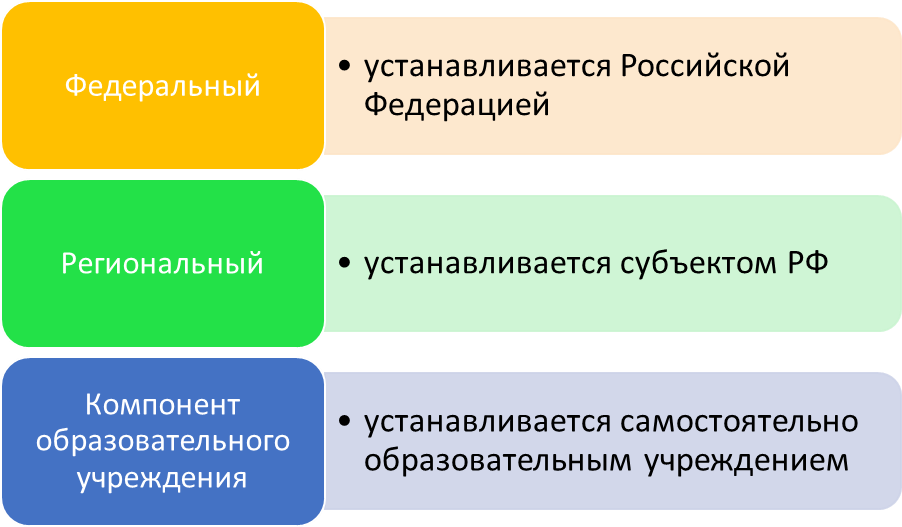 В настоящее время вопросы безопасного поведения на дорогах в общеобразовательных организациях изучаются в рамках трех предметов:начальное общее образование (I-IV класс): интегрированный курс«Окружающий мир»;основное общее образование (V—IX класс): «Основы безопасности жизнедеятельности»;среднее (полное) образование (X-XI класс): «Технология».В системе дополнительного образования детей в рамках объединений технического профиля, клубов юных инспекторов движения, юношеских автошкол и т.д.Дополнительно к этому, программы, направленные на формирование ценности здоровья и здорового образа жизни, предусматривают разные формы организации занятий, в том числе и по БДД:интеграция в базовые образовательные дисциплины;проведение часов здоровья;факультативные занятия;занятия в кружках;проведение досуговых мероприятий: конкурсов, праздников, викторин, экскурсий и т. п.;организацию дней здоровья.В федеральном базисном учебном плане установлено следующее соотношение учебного времени:на предметы федерального компонента, которые едины на всей территории РФ - 75 % от общего нормативного времени;на предметы национально-регионального компонента, определяемого субъектами РФ самостоятельно - 15 % от общего нормативного времени;на предметы компонента образовательного учреждения, определяемого самими школами - 10 % от общего нормативного времени.Деятельность образовательной организации по профилактике детского дорожно-транспортного травматизмаЕжегодно, в начале нового учебного года директором образовательного учреждения подписывается приказ о назначении лица, ответственного за профилактику и предупреждение детского дорожно-транспортного травматизма. В должностных инструкциях лица, ответственного за профилактику детского дорожно-транспортного травматизма, прописываются его обязанности по работе в данном направлении.Следующим шагом в работе по профилактике ДДТТ является формирование, согласование и утверждении годового плана образовательного учреждения по профилактике детского дорожно-транспортного травматизма. В плане обязательно должны быть отражены шесть основных направлений работы по профилактике детского дорожно-транспортного травматизма:Научно-методическая работа - по ознакомлению педколлектива с нормативными и методическими документами по предупреждению ДДТТ, по оказанию методической помощи педагогам в организации профилактики ДДТТ, созданию и обновлению методических уголков, наглядной агитации по безопасности дорожного движения (БДД).Работа с учащимися - включает в себя занятия по знакомству и закреплению знаний учащихся об основах безопасного поведения на улицах и дорогах, с навыками безопасного поведения, с анализом дорожных ситуаций и осознанию последствий своих действий, возможность формировать ответственность за собственное поведение.Работа с родителями - по разъяснению правил дорожного движения, вопросов безопасного поведения детей на улицах и дорогах.Материально-техническое обеспечение и кадровое обеспечение - предполагает оборудование или обновление кабинетов, уголков по безопасности дорожного движения, создание специальных транспортныхплощадок, оборудование автогородков для практических занятий по безопасному поведению на улицах, изготовление стендов, макетов улиц, перекрестков, светофоров, дорожных знаков, моделей транспортных средств и т.п.Контрольно-инспекционная и аналитическая работа - работа по анализу причин и условий, способствующих совершению ДТП с участием детей, включение фактов ДТП с несовершеннолетними в информационный бюллетень о ДТП.Межведомственное взаимодействие с ГАИ предполагает включение во все вышеперечисленные мероприятия сотрудников Госавтоинспекции, проведение встреч с инспекторами.Достижение положительных и долгосрочных результатов в организации профилактики ДДТТ возможно только на основе комплексного подхода в решении вопросов детской безопасности на дорогах.Комплексный подход отражает работу с такими целевыми аудиториями, как дети, родители, педагоги образовательной организации: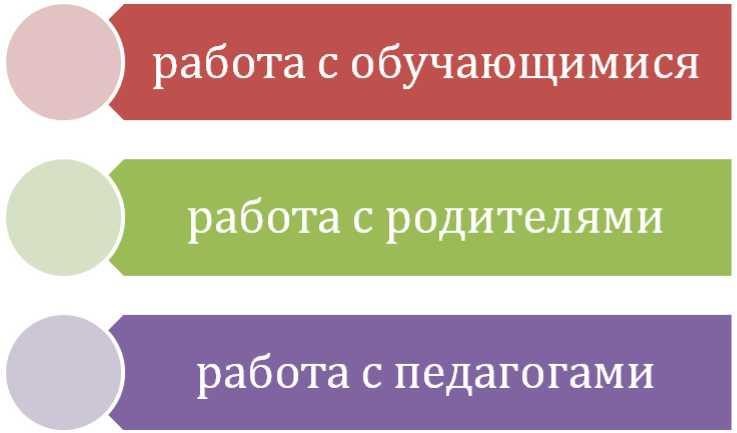 Кроме того, образовательные организации должны формировать и реализовывать дополнительные образовательные программы, которые предусматривают:внедрение в систему работы образовательного учреждения программ в качестве отдельных образовательных модулей или компонентов, включенных в учебный процесс и направленных на формирование ценности здоровья и здорового образа жизни;проведение дней здоровья, конкурсов, праздников и т. п.;создание общественного совета по здоровью, включающего представителей администрации, учащихся старших классов, родителей (законных представителей), разрабатывающих и реализующих школьную программу побезопасности здоровья.Программы, направленные на формирование ценностей здоровья и здорового образа жизни, предусматривают разные формы организации занятий: интеграция в базовые образовательные дисциплины, проведение «часов здоровья», досуговых мероприятий, факультативные занятия, занятия в кружках.Предлагаемые ресурсы обеспечат реализацию требований образовательных стандартов к личностным, предметным и метапредметным результатам освоения учащимися общеобразовательной программы, а также реализацию системно-деятельностного подхода в обучении, который предполагает:воспитание и развитие качеств личности, отвечающих требованиям информационного общества;формирование соответствующей целям общего образования социальной среды развития обучающихся в системе образования, переход к стратегии социального проектирования и конструирования на основе разработки содержания и технологий образования, определяющих пути и способы достижения желаемого уровня (результата) личностного и познавательного развития обучающихся;ориентацию на достижение цели и основного результата образования – развитие на основе освоения универсальных учебных действий, познания и освоения мира личности обучающегося, его активной учебно-познавательной деятельности, формирование его готовности к саморазвитию и непрерывному образованию;признание решающей роли содержания образования, способов организации образовательной деятельности и учебного сотрудничества в достижении целей личностного и социального развития обучающихся;учет индивидуальных возрастных, психологических и физиологических особенностей обучающихся, роли, значения видов деятельности и форм общения при построении образовательного процесса и определении образовательно-воспитательных целей и путей их достижения;разнообразие индивидуальных образовательных траекторий и индивидуального развития каждого обучающегося.Таблица 1Прогнозируемые результаты внедрения программного обеспечения для специализированных классов в учебный процесс:воспитание грамотных и сознательных участников дорожного движения, внимательных не только к себе, но и к окружающим людям;активизация и модернизация изучения ПДД в образовательных организациях за счет применения новых мультимедийных дидактических средств.Немаловажная роль в обучении детей основам безопасного поведения на дорогах отводиться учреждениям дополнительного образования, основная задача которых - в едином образовательном пространстве создать такие условия, чтобы ребенок с раннего возраста активно развивался в соответствии с его интересами, желаниями и имеющимся потенциалом.Уникальность учреждений дополнительного образования детей состоит в том, что в них органически сочетаются досуг учащихся с различными формами образовательной деятельности, в том числе дополнительным обучением правилам дорожного движения.В учреждениях дополнительного образования детей реализуются дополнительные программы, ориентированные на профилактику детского дорожно-транспортного травматизма. Важно, что в любом из видов учреждений дополнительного образования дети и подростки могут заниматься добровольно в различных секциях, кружках и приобретать умения и навыки безопасного поведения на улице и дорогах.ОСНОВНАЯ ЧАСТЬПедагоги дополнительного образования обязаны проводить работу по ПДДТТ в рамках воспитательной работы. Такая работа необходима, поэтому нужно выделять по пять-семь минут на занятиях несколько раз в год для проведения мероприятий по ПДДТТ в различных формах. Эти методические рекомендации помогут провести такие занятия не отвлекаясь на подготовку к ним. В приложении можно найти готовые занятия в различных формах и материалы для различных профилактических мероприятий.Профилактика детского дорожно-транспортного травматизма в образовательном учреждении включает в себя не только работу с учащимися, но и непрерывную работу с родителями, что способствует повышению наглядности собственного примера родителя для ребенка на дороге. В приложениях даны несколько примеров и советов по проведения бесед с родителями.Существует ряд мероприятий, по направленности, которые, обязательны при планировании работы по ПДДТТ:(Из Поручения Отдела образования администрации Красногвардейского района №39 от 14.08.2017):«В ходе мероприятий провести: дополнительные инструктажи по мерам безопасности с обучающимися, сотрудниками образовательного учреждения; дополнительные беседы, занятия с учащимися образовательного учреждения; родительские собрания»4 раза в год проводится акция «Внимание, дети!» Акция проводится в преддверии каникул, и в начале учебного года.В феврале проводится месячник по ПДДТТТаким образом, педагогу в каждой группе нужно провести как минимум 5 занятий и они не должны повторятся. Так же нужно учитывать возраст учащихся. В основном по возрастным группам: учащиеся начальных классов, средних и старших классов.Данные методические рекомендации должны способствовать систематизации непрерывного процесса обучения в образовательных учреждениях, которые построены по принципу «от начальных базовых знаний до сформированных умений и навыков безопасного поведения на дороге».Новизна данных методических рекомендаций заключается в том, что данное направление работы относительно ново и сама работа, и методы ее организации совершенствуются с полученным опытом, с совершенствованием системы обучения правилам дорожного движения, с актуализацией данного направления работы в районе.В данные методические рекомендации включены разные формы и методы работы по профилактике детского дорожно-транспортного травматизма:В планах работы на год указываются темы бесед по правилам дорожного движения. Для помощи педагогу можно использовать памятки. Данные беседывключаются в любой момент урока (занятия).В приложении предлагается несколько примеров игровой деятельности по правилам дорожного движения. А именно: дидактическую игру, игру- упражнение, ролевые игры - как лучшие формы игр на занятиях при объяснении любой темы по правилам дорожного движения.Дидактическая игра – это разновидность игр с правилами, социально создаваемых	педагогикой	в	целях	обучения	и	воспитания	детей.	Они направлены на решение конкретных задач обучения детей, но в тоже время в них проявляется воспитательное и развивающее влияние игровой деятельности.Игра-упражнение, многократно повторяемые и направленные на формирование умений и навыков безопасно вести на улицах и дорогах.Ролевая игра, она всегда носит эмоциональный характер, что способствует более прочному запоминанию правильных безопасных действий.Еще одним и не последним является экскурсия (наблюдение). Экскурсия – проводится для ознакомления с дорожной средой и закреплением учебного материала. Экскурсии могут быть пешие, автобусные и на маршрутном транспорте. Во время остановок педагог обращает внимание на опасные места вокруг школы образовательного учреждения, объекты, закрывающие обзор, сезонные изменения дорожных условий; показывает действия пешеходов, водителей и пассажиров, дорожную разметку, дорожные знаки, светофоры и т.д.Главное - привить устойчивые навыки безопасного поведения в любой дорожной ситуации.Проблема обучения детей, особенно в младшего школьного возраста, носит двойной характер. С одной стороны учебные программы требуют от преподавателя изучения с ребятами Правил дорожного движения. С другой стороны, даже отличное знание правил само по себе еще не гарантирует ребенку безопасности на дороге. Конечно, изучение правил- дело нужное, но главная задача все же не в этом. Суть заключается в том, чтобы привить ребятам устойчивые навыки безопасного поведения в любой дорожной ситуации.Только совместные усилия педагогов, родителей дадут желаемый результат. Дорожное движение едино для детей и взрослых. Ряд дорожных ситуаций одинаково опасен как тем, так и другим. И Правила дорожного движения едины для взрослых и детей. Написаны они «взрослым» языком, без всякого расчета на детей. Поэтому задача педагогов и родителей - доступно объяснить ПДД ребенку.Несколько	примеров	об	изменениях	в	ПДД	и	ошибках,	которые	могут допустить педагоги при беседах с учащимися:Учат: Обходи трамвай спереди, автобус – сзади.Это правило давно устарело и не спасает, а, напротив, создает аварийную ситуацию, так как при выходе пешехода сзади или спереди транспортногосредства ни водитель. Ни пешеход не видят друг друга, и может произойти наезд. Порядок пересечения проезжей части дороги строго оговорен Правилами дорожного движения, и он не связан с обходом маршрутного транспорта! Упоминание об обходе трамвая или автобуса последний раз имело место в«Правилах движения транспорта и пешеходов в 1958 году.» Необходимо учить!Дойди до ближайшего пешеходного перехода и переходи там. Если перехода нет, жди, пока автобус или другое транспортное средство отъедет на безопасное расстояние или переходи в другом месте, где дорога хорошо просматривается в обе стороны.Учат: При переходе улицы посмотри налево, а дойдя до середины - посмотри направо.Это правило тоже устарело и создает опасную ситуацию Необходимо учить!Прежде чем перейти дорогу – остановись. Посмотри в обе стороны, и убедившись в безопасности, переходи дорогу постоянно контролируя ситуацию.Учат: Красный - стоп, желтый - приготовься, зеленый - иди.Следуя такому правилу, дети приобретают уверенность в безопасности перехода по зеленому сигналу. А это очень опасно, так как это совсем не так! ведь в ПДД п. 6.2 сказано. Что красный и желтый сигналы запрещают движение, зеленый его разрешает. И не более. При этом не сказано, что зеленый сигнал гарантирует безопасность движения. Практика же дорожного движения на исключает опасности пересечения проезжей части по зеленому сигналу светофора, если пешеход не принимает сам необходимые меры предосторожности. К тому же дети часто путают расположение сигналов светофора: не понимают, что когда горит зеленый сигнал светофора для пешехода, с другой стороны для водителя горит красный, и наоборот.Необходимо учить!Красный сигнал светофора - запрещающий, так как с другой стороны горит зеленый для машин. Желтый – не только приготовься, а знак внимания, предупреждающий о смене сигнала светофора. Для пешехода желтый сигнал является также запрещающим, так как на желтый сигнал машинам разрешено закончить проезд перекрестка. Зеленый - разрешает движение, но прежде чем выйти на проезжую часть, необходимо убедиться в том, что все машины остановились. Желтый сигнал светофора информирует о том, что перекресток не регулируемый. Поэтому, прежде чем перейти дорогу, убедитесь в собственной безопасности.Учат: Если не успел перейти дорогу, остановись на «островке безопасности» или на середине дороги.В правилах дорожного движения нет понятия «островок безопасности». Если только островки, информирующие водителя о направлении движения в местах разделения или слияния транспортных потоков, и называются они«направляющие островки», не гарантирующие безопасность пешеходу. Остановка на разделительной линии возможна, но не рекомендуется. Ведь пешеход останавливается между двумя движущимися навстречу друг другу транспортными потоками. Малейшая неосторожность или случайность чревата несчастным случаем.Необходимо учить!Необходимо рассчитать переход так, чтобы не останавливаться на середине дороги и пересечь проезжую часть в один прием. Но если уж попал в такую ситуацию, то стой на середине дороги. На осевой линии, разделяющей транспортные потоки противоположных направлений, или на направляющем островке и не делай шаг ни вперед, ни назад, не оценив ситуацию, чтобы водитель успел принять решение, как лучше тебя объехать.Учат: не играй на дороге, у дороги, а играй во дворе дома.Но во дворах также есть дороги, при движении по которым водители транспортных средств должны соблюдать правила движения в жилой зоне, т.е. скорость движения не должна превышать 20 км/ час, но это правило не всегда соблюдается. И хотя пешеходы в жилой зоне имеют преимущество, они не должны забывать о собственной безопасности.Необходимо учить!Выходя из подъезда, уже будь внимателен и осторожен. Играй подальше от дороги, там, где нет машин.Используют для показа старые знаки на желтом фоне, путают группы знаков, неправильно называют дорожные знаки или неверно преподносят информацию, которую несет в себе тот или иной знак.Например, часто путают значение знаков 1.20 и 5. 16.1. Они оба имеют одинаковое название – «Пешеходный переход». Но знак 1.20. (треугольный с красной каймой) относится к группе предупреждающих знаков и предупреждает водителя, что впереди –знак 5.26.1 и пешеходный переход. А знак 5.16.1 (квадратный синий), имеющий то же название, относится к группе информационно – указательных и указывает пешеходам, что через дорогу нужно переходить именно здесь.Начинают обучение со знаков, неактуальных для юных участников дорожного движения.На практике учителя очень часто, даже в ущерб другим темам по ПДД, уделяют излишне много времени по дорожным знакам, вовлекая учащихся в поверхностное заучивание большого количества знаков, увлекаются различными стихами о знаках, играми с применением только знаков, без других элементов ПДД, да еще в отрыве от реальной дорожной обстановки. Следует помнить. Что дорожные знаки главным образом предназначены для водителей.Детям, безусловно, необходимо знать значение дорожных знаков, но прежде всего это должны быть знаки, которые работают на обеспечение безопасности пешеходов: «Пешеходный переход» (подземный и надземный), «Движение пешеходов запрещено», «Пешеходная дорожка», «Дети» , «Движение на велосипедах запрещено», «Пересечение с велосипедной дорожкой»,«Велосипедная дорожка»Неправильно объясняют значение дорожного знака «Дети»Он вовсе не предусматривает переход через дорогу именно в месте его установки, а лишь информирует водителя о том, что на дороге могут появиться неожиданно дети, так как рядом школа, детский сад или другое учреждение.Чтобы избежать возможных ошибок при проведении занятий по ПДД, хочется обратиться к педагогам:	Ни один урок, ни одно занятие не проводите без сверки подготовленного к нему материала с текстом «Правил дорожного движения» как бы вы ни были уверены в его достоверности.	Пользуйтесь для работы только теми учебниками и пособиями, содержание которых не имеет никаких противоречий с действующими в РФ«Правилами дорожного движения», которые утверждены постановлением Совета Министров - Правительства РФ от 23.10 93 №1090 и введены в действие с 1 июля 1994 года с учетом изменений и дополнений, внесенных постановлениями Правительства РФ в 1998,2000,2002 году.	Получить рекомендации или посоветоваться о качестве какой- либо конкретной книги можно с опытными преподавателями ПДД.	Обратите внимание, что правила для пешеходов в действующих ПДД сосредоточены не только в разделе 4 «Обязанности пешеходов». Пункты прямо или косвенно относящиеся к пешеходам имеются также в разделах: 6, 8, 11, 12, 13, 14, 16 и 17.	Все книги о ПДД, предназначенные для детей и педагогов, изданные до 1995 года, действующим Правилам не соответствуют. Использование их в качестве учебных и методических пособий не рекомендуется.Ситуационная грамотностьО необходимости учить детей безопасному поведению на дороге говорят много. Делается, к сожалению, значительно меньше. Одним из направлений именно деятельности может стать подготовка ребят к участию в дорожном движении может с помощью занятий по изучению ситуационного минимума поведения на дороге.Анализ дорожно- транспортных происшествий показал, что одна из главных причин детского травматизма на улицах – ситуационная неграмотность детей, родителей, водителей.95 % несчастных случаев с детьми на дорогах возникают примерно в 30 повторяющихся дорожных ситуациях «ловушках». В этих обманчивых ситуациях на первый взгляд кажется, что опасности нет – можно переходить. А через секунду обнаруживается, что это опасно! Чаще всего ошибки связаны не с применением ПДД, а с прогнозом развития ситуации на дороге.Начать занятия можно с анализа привычек детей, безобидных возле дома, но опасных на проезжей части улицы. Вот некоторые из них.Дети привыкли:	Выбегать из- за кустов и других объектов, ограничивающих видимость. На дороге кусты, деревья, заборы. Дома, стоящие машины, могут скрывать за собой движущийся автомобиль!Когда идут группой - разговаривать, поглядывая друг на другаПри подходе к дороге разговоры следует прекратить, потому что они отвлекают от наблюдения.Двигаться бегомНадо идти только шагом, потому что при беге смотришь прямо перед собой, не поворачиваешь голову – а перед переходом проезжей части надо смотреть, поворачивая голову вправо и влево.Идти наискосокПереходить проезжую часть дороги так нельзя, потому что труднее наблюдать. Ведь тот, кто идёт наискосок, поворачивается спиной к транспортным средствам и дольше находится на проезжей части, так как удлиняется путь.Делать шаг назад, не глядя, отступать, отскакивать, не поглядев, что за спинойПРИЛОЖЕНИЯПриложение 1Беседы по правилам дорожного движенияПредлагаем несколько тем для примера бесед и памяток по правилам дорожного движения:Виды перекрестков;Правила перехода регулируемого пешеходного перехода;Правила перехода нерегулируемого пешеходного перехода;Виды светофоров;Сигналы регулировщика;Правила поведения в общественном транспорте;Виды дорожных знаков;Темное время суток и правила поведения на дороге;Сезонные изменения и дорога:Дорога осенью;Дорога зимой;Дорога весной;Пример беседы:Тема: Виды светофоров.Цель беседы: закрепление знаний обучающихся о светофоре, его видах и правилах поведения на регулируемых и нерегулируемых пешеходных переходах.Задачи:Научить различать виды светофоров;Научить правильному и безопасному поведению на регулируемом и нерегулируемых пешеходных переходах.Развивать навык безопасного поведения на дороге;План беседы:Что такое светофор;История создания светофора; Какие виды светофоров бывают; Зачем они нужны;Как правильно переходить проезжую часть на регулируемом и нерегулируемом пешеходном переходе.Беседа «Для чего нужно знать ПДД».Сегодня мы вспомним некоторые правила дорожного движения, уже известные вам, и узнаем новые.Для чего мы так часто говорим об этом? (ответы детей).На улицах и дорогах города происходит много дорожных происшествий, в которых гибнут и страдают люди, в том числе и дети. Одна из причин происшествий- незнание или несоблюдение правил дорожного движения. Давайте вспомним, как называют людей, которые ходят по улицам и дорогам? (Пешеходы).Как называют людей, которые управляют автобусами, автомобилями? (Водители)А людей, которые ездят в автобусах, автомобилях, как называют? (Пассажиры). 1.Как пешеходы должны ходить по улице? (Пешеходы должны ходить только по тротуару, т.к проезжая часть предназначена для транспорта)2.Почему нельзя устраивать игры на проезжей части улицы? (Игры на проезжей части улицы мешают движению транспорта и дети, увлекшись игрой, могут попасть под колёса машин).Всем: и пешеходам, и водителям, и пассажирам необходимо знать и выполнять правила дорожного движения!Беседа «Когда, как и кто создал первый автомобиль?»В отличие от многих великих событий никто не может приписать себе право называться изобретателем автомобиля. Он достиг современного уровня совершенства в результате применения огромного количества идей на протяжении многих десятилетий.Первое наземное самоходное средство передвижения с двигателем для практического применения было построено в 1769 году французом Никола Куньо. Это был громоздкий трехколесный экипаж с паровым двигателем и котлом огромных размеров. Он передвигался со скоростью 5 километров в час и должен был пополнять запасы топлива каждые 24 километра! В 1789 году американец Оливер Эванс первым в Соединенных Штатах получил патент на самодвижущийся экипаж. Это был четырехколесный фургон с гребным колесом сзади, чтобы он мог двигаться и по суше, и по воде. Весил он 19 тонн! Почти 80 лет спустя эксперименты с самоходными экипажами были продолжены. Большинство их были паровыми, хотя некоторые приводились в движение электричеством и должны были везти, кроме пассажиров, тяжелые аккумуляторы. Наконец, в 80-х годах XIX века были сделаны два изобретения, которые открыли дорогу появлению современного автомобиля. Одно из них - разработка двигателя внутреннего сгорания, другое - изобретение пневматической, или бескамерной, шины. Первая работающая на бензине машина была выведена на дорогу в 1887 году немцем Готлибом Даймлером. В Соединенных Штатах два брата, Фрэнк и Чарлз Дьюри, построили первый американский бензиновый автомобиль в 1892 (или 1893) году. Их машина известна как «безлошадный кабриолет». В сущности, все ранние американские автомобили, которые последовали за ней, во многом копировали ее! Никто несделал попытки разработать совершенно другой тип автомобиля. Все, что сделали другие изобретатели, - добавили к нему бензиновый двигатель внутреннего сгорания и соединительный приводной ремень для передачи тяги на задние колеса.Только после того как автомобили стали уже привычным средством передвижения, внимание создателей машин обратилось на то, как сделать его удобнее и мощнее. Довольно быстро они поняли, что хрупкая форма кабриолета не подходит автомобилю. Постепенно стала возникать законная форма автомобиля, какую мы знаем сегодня. Двигатели были вынуты из-под сидений и помещены впереди. Более мощные колеса сменили легкие велосипедные и экипажные, а вместо рычагов появились рулевые колеса. И наконец, вместо дерева для усиления конструкции стала использоваться сталь, и наш современный автомобиль стал реальностью.Беседа «Как появились ПДД»Мы живем в красивом городе Санкт-Петербурге, с широкими улицами и большими дорогами. По ним движется много автомобилей, едут троллейбусы, автобусы, трамваи. И никто никому не мешает. Автомобили не едут, как вздумается, обгоняя друг друга, поворачивая в разные стороны.Но было время, когда по улицам и дорогам ездили лишь всадники верхом на лошадях, колесницы и конные повозки. Их можно считать первыми транспортными средствами. Ездили они, не соблюдая никаких правил, и поэтому нередко сталкивались друг с другом. Ведь улицы городов в те времена обычно были узкими, а дороги извилистыми и ухабистыми. Стало ясно, что нужно упорядочить движение по улицам и дорогам, то есть изобрести правила, которые   сделали   бы   движение   по   ним   удобным    и    безопасным. Первые правила дорожного движения появились более 2000 лет назад, ещё при Юлии Цезаре. Они помогали регулировать движение по улицам городов. Некоторые из этих правил дошли до наших дней. Например, уже в те давние времена на многих улицах было разрешено только одностороннее движение. В России дорожное движение регулировалось царскими указами. Так, в указе императрицы Анны Иоанновны от 1730 года говорилось: «Извозчикам и прочим всяких чинов людям ездить, имея лошадей в упряжи, со всяким опасением и осторожностью, смирно. А тех, кто не будет соблюдать сих правил,— бить кнутом и ссылать на каторгу». А в Указе императрицы Екатерины II сказано: «На улицах ямщикам ни в коем разе не кричать, не свистеть, не звенеть и не бренчать». В конце XVIII века появились первые «самодвижущиеся повозки» — автомобили. Ездили они очень медленно и вызывали у многих критику и насмешки. Например, в Англии ввели правило, по которому впереди каждого автомобиля должен был идти человек с красным флагом или фонарём и предупреждать встречные кареты и всадников. А скорость движения не должна была превышать 3 километра в час; кроме того, водителям запрещалось подавать предупредительные сигналы. Вот такие были правила: не свисти, не дыши	и	ползи	как	черепаха. Но, несмотря ни на что, автомобилей становилось всё больше и больше. И в1893 году во Франции появились первые правила для автомобилистов. Сначала в разных странах были разные правила. Но это было очень неудобно. Поэтому в 1909 году на Международной конференции в Париже была принята Конвенция по автомобильному движению, которая установила единые правила для всех стран. Эта Конвенция ввела первые дорожные знаки, установила обязанности водителей и пешеходов. Современным правилам дорожного движения почти 100 лет.Беседа «История светофора»А знаешь ли ты, когда появился привычный для нас светофор? Оказывается, регулировать движение с помощью механического прибора начали уже 140 лет назад, в Лондоне. Первый светофор стоял в центре города на столбе высотой 6 метров. Управлял им специально приставленный человек. С помощью системы ремней он поднимал и опускал стрелку прибора. Потом стрелку заменил фонарь, работавший на светильном газе. В фонаре были зелёные и красные стёкла,	а		жёлтые		ещё	не		придумали. Первый электрический светофор появился в США, в городе Кливленде, в 1914 году. Он тоже имел лишь два сигнала — красный и зелёный — и управлялся вручную. Жёлтый сигнал заменял предупреждающий свисток полицейского. Но уже через 4 года в Нью-Йорке появились трёхцветные электрические светофоры		с		автоматическим		управлением. Интересно, что в первых светофорах зелёный сигнал находился наверху, но потом решили, что лучше поместить сверху красный сигнал. И теперь во всех странах мира сигналы светофора располагаются по единому правилу: вверху— красный,         посередине         —         жёлтый,         внизу         —         зелёный. У нас в стране первый светофор появился в 1929 году в Москве. Он был похож на круглые часы с тремя секторами — красным, жёлтым и зелёным. А регулировщик вручную поворачивал стрелку, устанавливая её на нужный цвет. Потом в Москве и Ленинграде (так тогда назывался Санкт- Петербург) появились электрические светофоры с тремя секциями современного типа. А в 1937 году в Ленинграде на улице Желябова (ныне Большой Конюшенной улице), около универмага ДЛТ, появился первый пешеходный светофор.Приложение 2Игровая деятельностьИгровая деятельность на занятиях по правилам дорожного движения может быть использована в любом моменте урока (занятия):Предлагаем несколько вариантов игр по разным темам, с целью формирования безопасного поведения на дороге.Дидактическая игра «Автобус»Цель: формирование навыка безопасного поведения на остановке, в общественном транспорте.Расставлены стулья как места в автобусе. Знак автобусная остановка. Водитель автобуса. Дети ждут автобуса. Отработка навыков поведения в автобусе. Правила входа в автобус, выхода из автобуса.Игра – упражнение «Пешеходы»Цель: формирования навыка безопасного поведения на пешеходном переходе, понимания правостороннего движения.Учащиеся разбиваются на группы по 5 человек. Педагог определяет, как обучающиеся понимают, где левая и правая сторона и что такое правостороннее движение. Методом упражнение отрабатывают двигательные умения и навыки с поворотами головы: переход дороги на зеленый сигнал светофора; переход дороги под прямым углом к краю проезжей части; перехода дороги по пешеходному переходу.Одна группа придумывает опасные ситуации, вторая отрабатывает безопасные действия выхода из них. Потом меняются местами. Педагог оценивает действия обучающихся.Ролевая игра «Перекресток»Цель: осознание себя в разных ролях, с умением применит полученные знания, и формирование навыков безопасного поведения.Учащиеся разбиваются на группы «водителей» и «пешеходов» и переходят«регулируемый перекресток» отрабатывают переход по зеленому сигналу светофора.Затем «водители», держа красные кружки. Делают повороты «автомобиля» налево и направо, «пешеходы» делают повороты головой, учитывая возможные повороты «автомобилей».В данную игру можно добавить после теоретической части практическую часть с отработкой практических навыков поведения в данной ситуации. Педагог оценивает результат и разъясняет ошибки, допущенные и «водителями», и«пешеходами». Затем обучающиеся меняются местами, и игра проводится еще раз.Игра "Кто вернее и быстрее".(Выбрать три инспектора. Учащиеся задают им разные вопросы, связанные с безопасностью дорожного движения. Игру можно повторить несколько раз.)Из каких частей состоит улица? (Тротуары и проезжая часть, перекрёсток)Где	можно	ходить	людям?Где можно переходить улицу? (На пешеходных переходах, которыебывают	наземными,	подземными,	надземными.)Если переходишь проезжую часть улицы по наземному переходу "зебре", куда сначала нужно посмотреть? (Налево, а на её середине- направо.)Что указывает на пешеходный переход? (Светофор, зебра, дорожный знак.)На какой сигнал светофора можно переходить дорогу? (На зелёный.)Приложение 3Викторины, стихи и загадки по ПДД«Да» или «Нет».Сейчас я проверю, какие вы внимательные пешеходы. Я вам задаю вопрос, а вы отвечаете «да» или «нет».Что хотите - говорите, в море сладкая вода? (Нет)Что хотите - говорите, красный свет - проезда нет? (Да)Что хотите - говорите, каждый раз, идя домой, играем мы на мостовой? (Нет)Что хотите - говорите, но если очень вы спешите, то перед транспортом бежите? (Нет)Что хотите - говорите, мы всегда идем вперед только там, где переход? (Да)Что хотите - говорите, мы бежим вперед так скоро, что не видим светофора? (Нет)Что хотите - говорите, на знаке «здесь проезда нет» нарисован человек? (Нет)Что хотите - говорите, на круглых знаках красный цвет означает «здесь запрет»? (Да)«Дорожные знаки»На дороге дружно в ряд Полоски белые лежатДля тебя есть, крошка… («Пешеходная дорожка»)Я хочу спросить про знак Нарисован он вот так:В треугольнике, ребятаСо всех ног бегут куда-то. («Осторожно, дети!»)Шли из школы мы домой Видим – знак над мостовой. Круг, внутри- велосипед,Ничего другого нет. («Велосипедистам проезд запрещен») 4.Этот мостик над дорогойСлужит нам большой подмогой Через улицу ведетНас …	(«Надземный переход»)5. В треугольнике, ребята, Человек стоит с лопатой. Что-то роет, строит что-то,Здесь … («Дорожные работы»).“Разрешается – запрещается”- Играть на мостовой…(запрещается)Переходить улицы при зелёном сигнале светофора…(разрешается)Перебегать улицу перед близко идущим транспортом…(запрещается)Идти толпой по тротуару…(разрешается)Переходить улицу по подземному переходу…(разрешается)Переходить улицу при жёлтом сигнале светофора…(запрещается)Помогать старикам и старушкам переходить улицу…(разрешается)Велосипедистам цепляться за проезжие машины…(запрещается)Обходить стоящий у тротуара транспорт спереди…(запрещается)Идти по тротуару слева…(запрещается)Выбегать на проезжую часть дороги…(запрещается)Кататься на велосипеде, не держась за руль…(запрещается)Болтать и громко смеяться в транспорте…(запрещается)Уважать правила дорожного движения…(разрешается)«Знание правил дорожного движения».В каком порядке расположены сигналы светофора сверху вниз? (красный, желтый, зелёный)Что обозначает красный свет светофора? (стоп)Что обозначает желтый свет светофора? ( внимание) Что обозначает зелёный свет светофора? (иди)Человек , совершающий пешком движение по улице.(пешеход) Проезжая часть дороги с твердым покрытием.(шоссе)С какого возраста дети могут ездить на велосипеде по шоссе? (с 14 лет) Обозначенное место для перехода проезжей части улицы.(переход)Определите, что это за знак, что он значит? В каких случаях ставится? (показать учащимся знаки «Въезд запрещен», «Движение на велосипедах запрещено», « Скользкая дорога», « Велосипедная дорожка», «Пункт питания», « Больница».)«Значение сигналов светофора»Продолжите строчки стихотворения С. Михалкова. Если свет зажегся красный,Значит, двигаться... (опасно). Свет зеленый говорит:«Проходите, путь... (открыт)!» Желтый свет - предупрежденье – Жди сигнала для... (движенья). (Учитель читает стихотворение.) У отца спросил Сережа:«Что такое светофор? Отчего же, отчего же Я не знаю до сих пор,Почему он разным цветом Посылает нам приветы?» Сыну так отец ответил:«Нужно знать сигналы эти. Если красный свет сияет — Переход нам запрещает Светофор.Желтый свет — внимание! А глазок зеленый светит —Можно взрослым, можно детям Через улицу шагать.Должен ты сигналы эти Твердо помнить, твердо знать, Никогда не забывать!»«Подсказать словечко».Чтобы я тебя повез, Мне не нужен овес. Накорми меня бензином, На копытца дай резину, И тогда, поднявши пыль,Побежит … (автомобиль)Знает правила движенья, Как урок учитель,Плюс сноровка при вожденьи, Звать его … (водитель)Мы на улицу пошли, Светофора не нашли. Как дорогу перейти, Если «зебра» на пути! Мы гадали, мы решали, Что же за проход?А потом мы все узнали«Зебра» - это … (переход)Там, где есть машин поток, Дорожных знаков много, Постовой свистит в свисток, Значит, там - … (дорога)7. ВикторинаКак должен передвигаться пешеход по улицам города? (Пешеходы должны двигаться по тротуарам или пешеходным дорожкам, а при их отсутствии — по обочинам.)Как обязан вести себя пешеход при отсутствии тротуаров? (При отсутствии тротуаров, пешеходных дорожек или обочин, а также в случае невозможности двигаться по ним пешеходы могут идти или по велосипедной дорожке, или в один ряд по краю проезжей части (на дорогах с разделительной полосой - по внешнему краю разделительной части).При передвижении по краю проезжей части на что должен обратить внимание пешеход? (При движении по краю проезжей части пешеходы должны идти навстречу движению транспортных средств.)Каким образом пешеход может пересечь проезжую часть дороги? (Пешеходы должны пересекать проезжую часть по пешеходным переходам, в том числе по подземным и надземным, а при их отсутствии — на перекрестках по линиитротуаров или обочин).Как должен вести себя пешеход в случае отсутствия перехода или перекрестка? (При отсутствии в зоне видимости перехода или перекрестка разрешается переходить дорогу под прямым углом к краю проезжей части на участках без разделительной полосы и ограждений там, где она просматривается в обе стороны.)Чем руководствуется пешеход при переходе проезжей части? (В местах, где движение регулируется, пешеходы должны руководствоваться сигналами регулировщика или пешеходного светофора, а при его отсутствии — транспортного светофора.)Перечислите значения поочередно загорающихся огней светофора. (Зеленый сигнал разрешает движение. Зеленый мигающий разрешает движение и информирует, что время его действия истекает и вскоре будет включен запрещающий сигнал. Желтый сигнал запрещает движение. Желтый мигающий разрешает движение и информирует о наличии нерегулируемого перекрестка или пешеходного перехода, предупреждение об опасности.Красный сигнал, в том числе мигающий, запрещает движение.)Как должен вести себя пешеход на нерегулируемых участках проезжей части? (Пешеходы могут выходить на проезжую часть после того, как оценят расстояние до ближайших транспортных средств, их скорость и убедятся, что переход будет для них безопасен.)Что делать в случае, если пешеход не успел завершить начатый им путь через проезжую часть дороги? (Выйдя на проезжую часть, пешеходы не должны задерживаться или останавливаться, если это не связано с обеспечением безопасности движения. Пешеходы, не успевшие закончить пешеход, должны остановиться на линии, разделяющей транспортные потоки противоположных направлений. Продолжать переход можно, лишь убедившись в безопасности дальнейшего движения и с учетом сигнала светофора.)Расскажите правила поведения пешехода при ожидании транспортного средства. (Ожидать маршрутное или транспортное средство и такси разрешается только на приподнятых над проезжей частью посадочных площадках, а при их отсутствии — на тротуаре или обочине. В местах остановок маршрутных транспортных средств, не оборудованных приподнятыми посадочными площадками, разрешается выходить на проезжую часть для посадки в транспортное средство лишь после его остановки. После высадки необходимо, не задерживаясь, освободить проезжую часть.)8. ВикторинаПрофессия человека, управляющего транспортным средством? (водитель)Где движется автотранспорт? (по дороге)Кому подчиняется водитель и пешеход, если на перекрестке стоит светофор и регулировщик? (регулировщику)Какая часть улицы предназначена для пешеходов? (тротуар)Как называется устройство, регулирующее дорожное движение? (светофор)Кем вы становитесь, выходя из дома? (пешеходом)Что такое транспортное происшествие? (авария)Дорожная разметка, по которой пешеходы переходят проезжую часть (зебра)Что означает желтый сигнал светофора? (внимание)Как называется пересечение двух дорог? (перекресток)Место, где пассажиры входят в общественный транспорт и выходят из него? (остановка)Что должно быть в руках у сопровождающих групп? (флажок)9. «Загадки дядюшки Светофора»Участникам предлагается отгадать загадки по дорожной тематике. 1.Для этого коня еда – бензин, и масло, и вода.На лугу он не пасется, по дорогам он несется. (автомобиль) 2.Наш приятель тут как тут –Всех домчит он в пять минут. Эй, садись, не зевай, Отправляется … (трамвай) 3.Ясным утром вдоль дороги На траве блестит роса.По дороге едут ноги и бегут два колеса.У загадки есть ответ, это мой …(велосипед)4. Я в любое время года И в любую непогоду, Очень часто в час любойПовезу вас под землей. (метро) 5.В школе вы ученикиА в театре – зрителиА в музее, в зоопарке – Все мы посетители.Коль на улицу ты вышел, Знай приятель, на перед Всех названий стал ты выше Стал ты сразу… (пешеход)Есть подземный и наземный И похожий есть на «зебру» От машин тебя спасет,Твой помощник …(переход)Высокий, стройный, С тремя глазами,У дороги стоит,Никого не боится. (светофор)У машины есть, у телеги есть, у велосипеда есть, а у поезда не счесть. (Колёса).Доска для шахмат на боку, что за машина не пойму? (Такси).Через реку вовсю ширь Лег огромный богатырьОн лежит – не дружит,По нему трамвай бежит. (мост)ВИКТОРИНА ПО ПДД ДЛЯ МЛАДШЕГО ШКОЛЬНОГО ВОЗРАСТА1.На какой свет надо переходить улицу? а) красный;б) зелёный; + в) жёлтый;г) не имеет значения 2.Переходить дорогу следует:а) бегом, не задерживаясь;б) спокойно, под прямым углом к краю проезжей части; + в) спокойно, наискосок к краю проезжей части;г) не спеша, медленно.3.Можно ли переходить улицу на красный свет, если не видно машин: а) да, ведь опасности нет;б) нет, опасность может возникнуть в любую минуту; + в) можно в любом случае;г) нет правильного ответа. 4.Преходя дорогу:а) смотри только прямо;б) предварительно посмотри в обе стороны – сначала направо, потом налево; в) предварительно посмотри в обе стороны – сначала налево, потом направо; г) остановись, предварительно посмотри сначала налево, потом направо. +Вы вышли из автобуса на загородной дороге и вам нужно перейти ее. Как вы перейдете дорогу?а) обойдете стоящий автобус спереди; б) обойдете стоящий автобус сзади;в) дождетесь, когда автобус отойдет и проезжая часть будет хорошо просматриваться в обе стороны. +г) нет правильного ответа.Ожидать общественный транспорт надо:а) на посадочных площадках, если таковые имеются; + б) на тротуаре;в) на обочине; г) около дороги.Пешеходы должны двигаться по тротуарам, а) придерживаясь левой стороны;б) посередине;в) придерживаясь правой стороны, а где их нет – по обочине. + г) нет правильного ответа.В каком возрасте можно получить водительское удостоверение? а) не моложе 12 лет;б) в любом;в) не моложе 16 лет;г) в 18 лет. +Можно ли ездить на велосипеде по тротуарам или пешеходным дорожкам: а) запрещено; +б) да;в) можно ехать везде, где нет машин; г) можно.С какого возраста разрешено сидеть рядом с водителем? а) в любом возрасте;б) после 12 лет; + в) после 10 лет:г) после 14 лет.Какое самое безопасное место в вечернем автобусе:а) таковых нет;б) на задних сидениях;в) недалеко от водителя. + г) в середине салона.11. ТЕСТ ПО ПДД «АЗБУКА ГОРОДА»Выбери правильный ответ:Назовите всех участников дорожного движения?А) пешеходы;Б) водители, пассажиры; В) все перечисленные.Когда надо соблюдать правила дорожного движения?А) всегда;Б) когда рядом дорожный полицейский; В) когда у тебя хорошее настроение.Где появился первый светофор?А) в Англии; Б) в Германии; В) в России.Сколько сигналов на светофоре для пешехода?А) один; Б) три;В) два.Что означает желтый сигнал светофора?А) запрещает движение транспорту и пешеходам; Б) разрешает движение транспорту и пешеходам; В) запрещает движение пешеходам.Кто регулирует движение на дороге, когда на улице не работает светофор?А) полицейский; Б) регулировщик;В) дорожный рабочий.Чем пользуется регулировщик, когда руководит движением транспортана перекрестке?А) жезлом; Б) палочкой; В) рацией.Какой сигнал обозначают разведенные руки регулировщика?А) движение пешеходов разрешено; Б) движение транспорта запрещено;В) движение пешеходов и транспорта запрещено.Назовите элементы дороги в городе.А) проезжая часть, тротуар, разделительная полоса; Б) улица, кювет, велосипедная дорожка;В) шоссе, обочина, пешеходная дорожка.Какого элемента дороги не существует?А) кювет;Б) обочина;В) парапет.Какой стороны должен придерживаться пешеход при движении по тротуару?А) безразлично;Б) правой стороны; В) левой стороны.При каком дорожном знаке возле школы можно безопасно перейти улицу?А) при знаке «Пешеходный переход»; Б) при знаке «Дети»;В) при знаке «Движение прямо».К какой группе дорожных знаков относится знак «Пешеходный переход»?А) информационно-указательный; Б) знаки приоритета;В) предупреждающий.Какие бывают пешеходные переходы?А) зебра;Б) наземные, подземные, надземные; В) наземные, подземные.Сколько раз нужно посмотреть пешеходу в левую и в правую сторону улицы, чтобы безопасно пройти дорогу по пешеходному переходу?А) 1 раз;Б) нисколько;В сколько нужно для безопасности.Что вы будете делать, если не успели перейти дорогу на зеленый сигнал светофора?А) продолжите движение дальше;Б) закончите переход на островке безопасности; В) быстро перебежите дорогу.Кто такой пассажир?А) человек, который находится в машине, кроме водителя; Б) тот, кто водит машину;В) тот, кто ходит пешком.Как называется транспорт, служащий для перевозки людей?А) общественный; Б) воздушный;В) личный.Какой транспорт относятся к городскому общественному транспорту?А) автобус, троллейбус, грузовик; Б) самолет, поезд, теплоход;В) троллейбус, автобус, трамвай.Где в городе следует ожидать общественный транспорт?А) на проезжей части;Б) на посадочной площадке; В) на обочине дороги.Можно ли играть на проезжей части дороги?А) играть нельзя ни в коем случае; Б) если в это время нет машин;В) в малоподвижные игры.Где можно кататься на санках и коньках в городе?А) на пешеходной дорожке и тротуаре; Б) на обочине дороги;В) в специально отведенных местах.Кого можно катать на своем велосипеде на улице?А) никого;Б) только одноклассников; В) детей младше 12 лет.С какого возраста ребенок разрешается правилами дорожного движения ездить на велосипеде по улицам города?А) разрешается с 12 лет; Б) разрешается с 10 лет; В) разрешается с 14 лет.Что можно отнести к причинам ДТП?А) переход улицы перед близко идущей машиной; Б) переход улицы в неположенном месте;В) все перечисленные варианты.Приложение 4ЭкскурсияКак способ проверки и закрепления навыков безопасного поведения на дороге можно использовать метод наблюдения, в данным методических рекомендациях предлагаем как вид наблюдения экскурсию.Экскурсия: «Я – пешеход» Цель экскурсии:Показать обучающимся железнодорожный переезд, настил, шлагбаум, светофор и повторить с ними материал о переходе железнодорожных путей.Показать обучающимся перекресток, светофоры, пешеходные переходы, разметку на дорогах, посадочные площадки и повторить теоретический и практический материал о переходе перекрестка.Приложение 4Беседы с родителямиДорогие родители! Ваши дети ходят в школу. Кто-то в первый раз в первый класс, кто-то – во второй, третий, пятый раз ходит по привычному маршруту «дом – школа». Давайте договоримся: этот маршрут должен быть необязательно самым коротким, не обязательно самым быстрым, но обязательно – самым безопасным для вашего ребёнка. И сделать его безопасным можете только вы, папы и мамы, бабушки и дедушки. Ваша задача– вместе с ребёнком пройти путь от дома до школы, посмотреть на него с точки зрения безопасности и составить на бумаге схему рекомендуемого маршрута пути и описание к ней.А вы сами знаете, как подразделяются улицы в соответствии с их протяжённостью, шириной, интенсивностью движения? Какие в связи с особенностями улиц непредвиденные ситуации могут возникнуть и как их избежать?Вы вышли из дома. Ваш подъезд находится внутри двора? Или выходит на проезжую часть дороги? Двор заполнен машинами? Обратите внимание ребёнка на это обстоятельство. Значит, от самого порога необходима повышенная осторожность. И так, шаг за шагом, проследуйте по маршруту, объясняя сыну или дочке сложность пути. И чем младше по возрасту ребёнок, тем конкретнее должны быть примеры, ситуации, которые вы обсуждаете вместе с ним.Только активное участие ваших детей в конструировании маршрута заложит в них крепкое знание и принесёт максимальную отдачу.Вам предстоит перейти на противоположную сторону вашей неширокой улицы. Перед домом, уткнувшись носами в бордюр тротуара, выстроились автомобили. Метров через сто – «зебра», и нет ни одной машины. Можно перейти и от подъезда, и по «зебре». Спросите ребёнка, какой путь безопаснее? И как надо переходить проезжую часть улицы там, где закрытый обзор?Школа от вашего дома далеко. Приходится несколько остановок проезжать наземным транспортом. Как вести себя при посадке, к примеру, в автобус? Как переходить улицу, выйдя из него? Обговорите со своим школьником эту ситуацию. Нанесите остановку на “семейный” план. Часть его пути пролегает по дворам, между домами? И в этом случае не расслабляйтесь!Беспечность во дворе тоже опасна! Обсудите это с вашими первоклашками, напомните второклассникам и третьеклассникам, что сейчас во дворах тоже много машин. Из-за стоящей может выехать и набирать скорость другая. Или какой-то автомобиль вдруг въедет во двор с проезжей части дороги, со стороны улицы.Если вы идёте между домами-пятиэтажками, машина может выскочить между ними, если проходите мимо многоэтажных домов старой застройки, неожиданностей надо ждать от въездных арок...Не пропускайте такие особенности маршрута ваших сына или дочки! Наносите их на свой план. И обязательно – предварительно обсудив с ними. Улица полна неожиданностей – как самая большая, широкая, с интенсивнымдвижением, так и самая маленькая, узкая, на которой в день проходит с десяток машин. Что для нас важно? Чтобы ребёнок знал Правила дорожного движения (это арифметика его поведения на дороге) и умел их творчески применять. Но, основываясь на этих правилах, мог самостоятельно оценить обстановку на улице и принять правильное решение. А это уже – математика поведения на дороге. Только тогда мы можем сказать, что ребёнок следует правилам безопасного движения на дороге.Очень важный момент: выбирая с ребёнком маршрут следования из дома к месту назначения, обязательно обговаривайте направления, по которым ему идти нельзя ни в коем случае. Подробно разберите, и уж никогда, даже если опаздываете, а тот путь короче, не нарушайте принятого решения. Ребёнок должен привыкнуть: это – табу, запрет.Как только запрет нарушите вы, ваша маленькая «обезьянка» сделает то же самое без вас.Никого не удивляет, что таблицу умножения мы учим наизусть. Она необходима каждому человеку всю его жизнь и каждый день. Точно так же вместе с ребёнком нужно выучить и применять каждый день схемы безопасного маршрута «дом – школа – дом», «дом – любое место, которое посещает ребёнок, – дом».Только постоянное, конкретное, систематическое воспитание безопасного поведения на дороге выработает у ребёнка культуру этого поведения. И ещё одна существенная рекомендация. По планам, продуманным, нарисованным, созданным в вашей семье, должен пройти классный урок безопасности. Сделать такую схему нужно точно к определённому сроку, чтобы на этом уроке они были у всех детей. Иначе тем ученикам, кто окажется без своего плана, будет очень обидно. Они не смогут принять участия в общем разговоре.Поверьте, в любом случае ваше участие в этом, а точнее, ваше соучастие, совместные усилия по составлению такого плана станут лучшим доказательством важности этого дела и вашей любви к вашему ребёнку. Ещё одним – и немаловажным – доказательством. Безопасный пешеход начинается с детства.Беседа с родителями детей младшего возрастаПо плану или «как получится»?Мы любим своих детей и хотим им только добра. Мы говорим им: «Стой, дальше дорога! Нельзя играть на проезжей части! Возьми меня за руку, переходим улицу!» Любой родитель, бабушка или дедушка подтвердят, что именно так (или почти так) они делают. Это план воспитания безопасного поведения на дороге у наших детей.Хорошо, когда такой план нами осознаётся, систематично и планомерно реализуется в жизни, результаты его выполнения нами контролируются: мы не забываем сделать замечание или даже отругать, когда ребёнок игнорирует наши наставления. Но часто нам не хватает как раз планомерности исистематичности, настойчивости и непротиворечивости в его реализации.Всегда ли вы держите ребёнка за руку, когда находитесь на проезжей части дороги? Большинство родителей — да. Но многие держат не сами, а доверяют ребёнку держаться за себя: за ручку сумки, подол платья, за коляску... Особенно когда у родителя много сумок или коляска с другим ребёнком. А бывает, и просто банка пива мешает взять своего ребёнка за руку в ситуации потенциальной опасности. Но «держать за руку» означает не только контролировать ребёнка, а при необходимости контролировать ситуацию.Резко вырулил автомобиль; «газель», скрипя тормозами, с неубедительной быстротой снижает скорость; упала игрушка; под ногами оказался интересный ребёнку предмет; яркий рекламный щит, на который вы и не смотрите, заворожил ребёнка — это всё повод для него резко остановиться и отпустить вашу руку или то, за что он держится. По разным причинам: испуг, интерес, неожиданность, но результат один — в случае резкого изменения дорожной обстановки вы не успеете его остановить, отдёрнуть, оттолкнуть, отбросить и т.д., потому что ребёнок для вас недостижим.Уже меньше родителей держат ребёнка за руку, когда идут по проезжей части дороги в жилой зоне рядом с домом, в знакомом им районе. Это не тротуар, но нам, взрослым, он привычен именно как средство пешего передвижения. И детям мы часто говорим: «Иди рядом». Но для одних рядом — это 15-30 сантиметров (достижимо для нашей руки), а для других — 30-50 и дальше (далеко не у каждого родителя это длина руки). Научите ребёнка идти именно рядом с вами, не дальше вытянутой руки желательно по тротуару, а в жилой зоне, где нет тротуаров, по краю дороги, а не по её середине, перед вами, а не сзади.Мало кто держит ребёнка за руку на остановках общественного транспорта, пока ждут транспорт. А ведь детям скучно ждать, они развлекают себя, как умеют: крутятся вокруг столбов рядом с проезжей частью, выглядывают за пределы тротуара на приглянувшуюся им машину и т.д. Далеко не всегда, особенно пожилые люди, которым трудно выйти из маршрутки, автобуса и т.д., держат за руку ребёнка при выходе из транспортного средства. Но выход из стоящего транспорта или из-за препятствия, которое ограничивает обзор проезжей части дороги, — одна из частых причин ДТП с детьмиБИБЛИОГРАФИЯВоловик Е.Е. Методические рекомендации по обучению детей ПДД для учителей начальных классов и педагогов дополнительного образования // https://infourok.ru/metodicheskie_rekomendacii_po	obucheniyu_detey_pdd__dlya	uchiteley_nachalnyh_klassov_i-397957.htmИнформационный сайт «Правила дорожного движения для детей» // http://childrenroad.3dn.ruИнформационный сайт, посвященный безопасности детей на дорогах // http://bdd.mosuzedu.ru;Матвеева Т. Е. Методические рекомендации по ведению работы по профилактике детского дорожно-транспортного травматизма//https://nsportal.ru/ shkola/dopolnitelnoe- razovanie/library/2016/07/05/metodicheskie-rekomendatsii-po-vedeniyu- rabotyМетодические рекомендации «Проведение в образовательных организациях Месячника по профилактике детского травматизма» // http://mosmetod.ru/ metodicheskoe-prostranstvo/det- travmatizm/metodicheskie-materialy/mesjznik-po-profilaktike-detskogo- trawmatisma.МЕТОДИЧЕСКИЕ РЕКОМЕНДАЦИИ ПО СИСТЕМАТИЗАЦИИ ДЕЯТЕЛЬНОСТИ ОБРАЗОВАТЕЛЬНЫХ ОРГАНИЗАЦИЙ ПО ПРОФИЛАКТИКЕ ДЕТСКОГО ДОРОЖНО- ТРАНСПОРТНОГО ТРАВМАТИЗМАПортал	«Город	дорог»	//	https://pdd.fcp- pbdd.ru/view_doc.html?mode=defaultПредметные результатыМетапредметные результатыЛичностные результатыИзучение	ПДД Российской ФедерацииОвладение способностью принимать и сохранять цели и задачи учебной деятельности,способностью	поиска средств	для		ееФормирование установки			на безопасный,	здоровый образ	жизни,		наличие мотивации				ктворческому		труду, работе	на	результат,осуществлениябережному отношениюк	материальным	и духовным ценностямФормирование навыков безопасного поведения на улице, на дороге и в транспортеОсвоение        способоврешения	проблем творческого		и поискового характераПринятие	и	освоение социальной					роли обучающегося, развитие			мотивов учебной деятельности и формирование личностного			смыслаученияРазвитие	умений ориентироваться		в дорожно-транспортных ситуацияхФормирование		умения планировать, контролировать			и оценивать	учебныедействия	всоответствии		с поставленной задачей и условиями	ее реализации; определять наиболее эффективныеспособы достижения результатаРазвитие самостоятельности		и личной ответственности	за свои поступкиВоспитание культуры поведения на улице, на дороге и в транспортеФормирование		умения понимать		причины успеха	/	неуспеха учебной деятельности и способности конструктивно действовать	даже	вситуациях неуспехаРазвитие	навыков сотрудничества		совзрослыми	и сверстниками в разных социальных ситуацияхФормирование положительного образа сотрудника ГИБДДОсвоение начальных форм познавательной и личностной рефлексииФормирование целостного,	социально ориентированноговзгляда на мирФормирование сознательного		и ответственного отношения			к собственному здоровью,	к	личной безопасности		и безопасности окружающихАктивное использование речевых средств		и			средств информационных	и коммуникационных технологий		(далее	– ИКТ)	для		решения коммуникативных	и познавательных задачВладение	первичными навыками		анализа	и критичной			оценки получаемой информации		о дорожной ситуацииТворческая самореализация